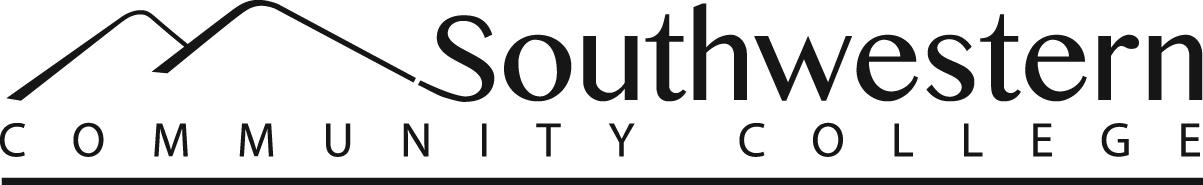 PTA PROGRAM STATISTICSYear# of grads / testers# passed1st attempt% of1st passageUltimatePassage# soughtemployment# gainedemployment200988100%100%7720101111100%100%11112011111090%100%1111201210/99100%100%992013111091%100%1111201499100%100%9920151212100%100%111120161515100%100%141420171212100%100%121220181515100%100%1515